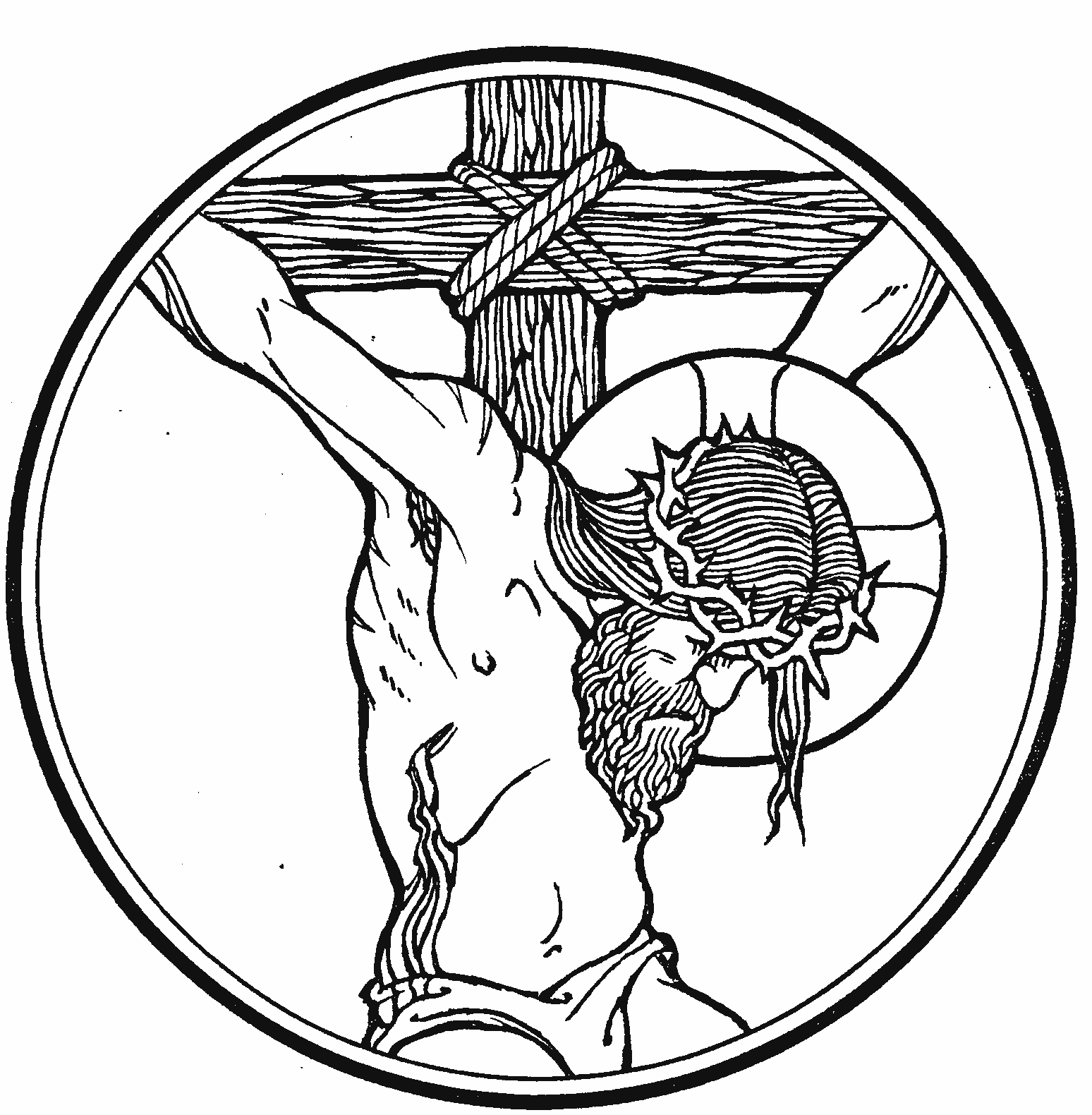 Good Friday ~ Tenebrae   10 April 2020 + 7:00 p.m.Zion Lutheran Church & SchoolKearney, NE + (308) 234-3410	On this most holy day your Savior endured suffering and death by crucifixion.  Why?  He loves you and wants you to live forever with Him.  You know this because He, Who deserved death the least, gave His own life to ransom you from your captors—sin, death, and the devil.  There is nothing more amazing than this—that the sinless Son of God takes our mortal flesh and submits to temporal death so that we might forever live in bodies immortal and glorified as holy children of God!  Therefore, we do not observe Good Friday as a funeral for Christ.  It is finished, along with our salvation.  Rather, we gather to repent of our sins and receive the forgiveness that Jesus won for us upon Calvary’s cross. 		You are invited to make use of the following to guide your prayer and meditation before today’s service:Prayers for Worship on the hymnal’s inside cover,  The Good Friday hymns (447-455),The penitential Psalms (6, 32, 36, 38, 43, 51),Or the Psalms (2, 22, 27) designated for Good Friday.Tenebrae is Latin for "shadows." After the introductory versicles and prayers, the service consists of the reading of the Passion of Our Lord in sections followed by a hymn. After each reading a candle in the chancel is extinguished and the lights in the church are gradually dimmed. After the last candle is extinguished comes the strepitus—a sound that symbolizes the sealing of the tomb of Our Lord. Please gather this evening in silence, reflecting upon Jesus’ sacrificial death for you.Collect of the DayOld Testament Reading	Isaiah 52:13—53:12SilenceCollectPresentation of the Cross and the KyrieReproaches	Micah 6:3—4LSB 434, Text and Music: Public domain	[Jeremiah 2:6—7]	LSB 434 	Text and Music: Public domain	Isaiah 5:2—4	LSB 434 	Text and Music: Public domainFixing Our Eyes on Jesus WhileListening to the Last Seven Sentences from the CrossCandles will be extinguished in conjunction with the readings.O come, let us fix our eyes on Jesus, the founder and perfecter of our faith,Who for the joy that was set before Him endured the cross, despising the shame, and is seated at the right hand of the throne of God.(Gradual for Lent, based on Hebrews 2:2)Jesus, I Will Ponder Now	 	LSB 440 sts. 2,3OfferingFor our Zion members to worship the Lord with your offering: 1) Go to zionkearney.com and click on the Pushpay icon; 2) Or, mail your gift to Zion Lutheran Church, 2421 C Ave, Kearney, NE 68847Jesus, I Will Ponder Now		LSB 440 sts. 4,5The First Word: Luke 23:32-34“Father, forgive them, for they know not what they do.”Jesus, in Your Dying Woes		LSB 447Text: © 1941 Concordia Publishing House Used by permission: LSB Hymn License .NET, number 100011109.Jesus, in Your dying woes,Even while Your lifeblood flows,
Craving pardon for Your foes:
    Hear us, holy Jesus.Savior, for our pardon sueWhen our sins Your pangs renew,
For we know not what we do:
    Hear us, holy Jesus.The Second Word: Luke 23:39-43Truly, I say to you, today you will be with Me in Paradise.Jesus, pitying the sighsOf the thief, who near You dies,Promising him paradise:
Hear us, holy Jesus.5    May we in our guilt and shameStill Your love and mercy claim,Calling humbly on Your name:
Hear us, holy Jesus.The Third Word: John 19:25-27“Woman, behold your son!”“Son, behold your mother.”7   Jesus, loving to the end     Her whose heart Your sorrows rend,And Your dearest human friend:
Hear us, holy Jesus.9   May we all Your loved ones be,All one holy family,Loving, since Your love we see:
Hear us, holy Jesus.The Fourth Word: Matthew 27:45-46“My God, My God, why have You forsaken Me”10  	Jesus, whelmed in fears unknown,With our evil left alone,While no light from heav’n is shown:
Hear us, holy Jesus.11     When we seem in vain to prayAnd our hope seems far away,In the darkness be our stay:
Hear us, holy Jesus.The Fifth Word: John 19:28-29“I thirst.”13	Jesus, in Your thirst and pain,
While Your wounds Your lifeblood drain,
Thirsting more our love to gain:
    Hear us, holy Jesus.The Sixth Word: John 19:30“It is finished.”16      Jesus, all our ransom paid,All Your Father’s will obeyed;By Your suff’rings perfect made:
Hear us, holy Jesus.17      Save us in our soul’s distress;Be our help to cheer and blessWhile we grow in holiness:
Hear us, holy Jesus.The Seventh Word: Luke 23:44-46 “Father, into Your hands I commit My spirit.”Closing Hymn		Our Eyes Behold the Savior’s Face (Tune LSB #437)PLet us pray.Almighty God, graciously behold this Your family for whom our Lord Jesus Christ was willing to be betrayed and delivered into the hands of sinful men to suffer death upon the cross; through the same Jesus Christ, Your Son, our Lord, who lives and reigns with You and the Holy Spirit, one God, now and forever.CAmen.AThe Old Testament Reading for Good Friday is from Isaiah, chapters 52 and 53.AThis is the Word of the Lord.CThanks be to God.PLet us pray.Almighty and everlasting God, You willed that Your Son should bear for us the pains of the cross and so remove from us the power of the adversary. Help us so to remember and give thanks for our Lord's passion that we may receive forgiveness of sin and redemption from everlasting death; through Jesus Christ, our Lord.CAmen.PBehold the life-giving cross on which was hung the salvation of the world.CLord have mercy upon us.PBehold the life-giving cross on which was hung the salvation of the world.CChrist have mercy upon us.PBehold the life-giving cross on which was hung the salvation of the world.CLord have mercy upon us.PThus says the Lord: What have I done to you, O My people, and wherein have I offended you? Answer Me. For I have raised you up out of the prison house of sin and death, and you have delivered up your Redeemer to be scourged. For I have redeemed you from the house of bondage, and you have nailed your Savior to the cross. O My people.CHoly Lord God, holy and mighty God, holy and most merciful Redeemer; God eternal, leave us not to bitter death. O Lord, have mercy.1Lamb of God, pure and holy,
    Who on the cross didst suffer,
Ever patient and lowly,
    Thyself to scorn didst offer.
All sins Thou borest for us,
Else had despair reigned o’er us:
    Have mercy on us, O Jesus! O Jesus!PThus says the Lord: What have I done to you, O My people, and wherein have I offended you? Answer Me. For I have conquered all your foes, and you have given Me over and delivered Me to those who persecute Me. For I have fed you with My Word and refreshed You with living water, and you have given Me gall and vinegar to drink. O My people.CHoly Lord God, holy and mighty God, holy and most merciful Redeemer; God eternal, allow us not to lose hope in the face of death and hell. O Lord, have mercy.2Lamb of God, pure and holy,
    Who on the cross didst suffer,
Ever patient and lowly,
    Thyself to scorn didst offer.
All sins Thou borest for us,
Else had despair reigned o’er us:
    Have mercy on us, O Jesus! O Jesus!PThus says the Lord: What have I done to you, O My people, and wherein have I offended you? Answer Me. What more could have been done for My vineyard than I have done for it? When I looked for good grapes, why did it yield only bad? My people, is this how you thank your God? O My people.CHoly Lord God, holy and mighty God, holy and most merciful Redeemer; God eternal, keep us steadfast in the true faith. O Lord, have mercy.3Lamb of God, pure and holy,
    Who on the cross didst suffer,
Ever patient and lowly,
    Thyself to scorn didst offer.
All sins Thou borest for us,
Else had despair reigned o’er us:
    Thy peace be with us, O Jesus! O Jesus!Sermon: “Make Me See Your Passion”4Grant that I Your passion view With repentant grieving.Let me not bring shame to You By unholy living.How could I refuse to shun Every sinful pleasureSince for me God’s only Son Suffered without measure.
     5If my sins give me alarm And my conscience grieve me,Let Your cross my fear disarm; Peace of conscience give me.Help me see forgiveness won By Your holy passion.If for me He slays His Son, God must have compassion.Text and Music: Public domain.1 Our eyes behold the Savior’s faceAnd yet cannot perceiveThat His perspective held our graceBefore we could believe.2 Our focus flits and fails to seeThe One whose steadfast gazePropelled Him to the darkened treeEnveloped in death’s haze.3 Our sights train on the dreadful cross.
Beneath His knowing eyes,
Our sins are bare and set for loss;
He sees us as His prize.4 Our vision blurs with anxious tearsAs Jesus’ eyelids fallTo conquer sin and all our fearsAnd tear in two our pall.5  Our view scans for the coming DayThat evermore grows near,When Jesus wipes our tears awayAnd all is crystal clear.Text: Copyright © 2019 Concordia Publishing House. Used by permission.SilenceThe Closing PrayerP: O Lord Jesus Christ, Son of the Living God, who at the evening hour did rest in the tomb, and thereby sanctified the grave to be a bed of hope for your people: Make us abound in sorrow for our sins, which were the cause of your Passion, that when our bodies rest in the dust, our souls may live with you; who reigns with the Father and the Holy Spirit, one God, world without end.C: Amen.The Strepitus The Lord’s Prayer (whispered)The pastors leave in silent anticipation of the Easter.AcknowledgmentsGood Friday, Chief Service from Lutheran Service Book ©  Concordia Publishing House. Reprinted with permission.Unless otherwise indicated, all scripture quotations are from The Holy Bible, English Standard Version, copyright © 2001 by Crossway Bibles, a division of Good News Publishers. Used by permission. All rights reserved.Created by Lutheran Service Builder © 2006 Concordia Publishing House.5  Our view scans for the coming DayThat evermore grows near,When Jesus wipes our tears awayAnd all is crystal clear.Text: Copyright © 2019 Concordia Publishing House. Used by permission.SilenceThe Closing PrayerP: O Lord Jesus Christ, Son of the Living God, who at the evening hour did rest in the tomb, and thereby sanctified the grave to be a bed of hope for your people: Make us abound in sorrow for our sins, which were the cause of your Passion, that when our bodies rest in the dust, our souls may live with you; who reigns with the Father and the Holy Spirit, one God, world without end.C: Amen.The Strepitus The Lord’s Prayer (whispered)The pastors leave in silent anticipation of the Easter.AcknowledgmentsGood Friday, Chief Service from Lutheran Service Book ©  Concordia Publishing House. Reprinted with permission.Unless otherwise indicated, all scripture quotations are from The Holy Bible, English Standard Version, copyright © 2001 by Crossway Bibles, a division of Good News Publishers. Used by permission. All rights reserved.Created by Lutheran Service Builder © 2006 Concordia Publishing House.